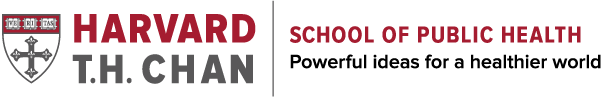 If you intend to use this questionnaire for your project, please cite the publication [1] and inform the authors by sending an e-mail to preparedness@hsph.harvard.eduSelect which grade you were enrolled in as of September 2018:Check only one box. 8th grade 9th grade 10th grade 11th grade 12th grade During the last year, what have most of your grades been up to now? Check only one box. A A-, B+ B B-, C+ C or lower What is your age? Check only one box. 141516171819Over 19What gender do you identify with? Check only one box. Male Female Rather not say Both What race/ethnicity do you consider yourself? Check all boxes that apply – multiple answers are allowedWhite American Indian or Alaska Native Asian Black or African American Hispanic or Latino Native Hawaiian or other Pacific Islander Cape Verdean Haitian Don't know Rather not say Other (please specify below)  ______________________________ How much time do you, on average, spend using with technology each day NOT including for schoolwork (phone, gaming system, computer, tablet (iPad), etc.)? Check only one box. Less than 1 hour More than 1 but less than 3 hours More than 3 but less than 6 hours More than 6 hours How much do you agree with the following statements?  For each statement (a through k) below, indicate how much you agree with the statement by CIRCLING the most appropriate answer, Disagree, Somewhat Agree, Agree or I am not sure. [2]Think of your social media account that has the greatest number of followers or friends.  Please check the answer that best shows how many people on this account you have met in person. Check only one box. Some of them Most of them  All of them   I am not sure how many I don't have a social media account During the past two months, did you remove any of your followers or friends from your social media account(s) that you had NOT met in person? Check only one box. Yes 	No During the past two months, did you chat or communicate with friends or individuals on social media whom you have NEVER MET in person? Check only one box. Never Sometimes Often I don’t have a social media account During the past two months, when you posted on social media, how often did you mention or tag the town you live in, your school’s name, your location, or other personal information? Check only one box. Never Sometimes Often I don’t have a social media account To the best of your knowledge, do your friends chat/ communicate with individuals on social media whom they have never met in person? Check only one box.Never Sometimes Often I don’t know Do you play video games with other online players? (XBox, PlayStation, PC gaming, etc.) Check only one box. Never Sometimes Often During the past two months, did you chat/ communicate with people that you didn’t know while gaming? Check only one box. Never Sometimes Often I do not play video games Do your parents/guardians ever ask you about what you are doing online? Check only one box. I am never online My parents/guardians do not ask me about what I do online My parents/guardians occasionally ask me about what I do online My parents/guardians frequently ask me about what I do online I think my parents/guardians check on my computer and devices to monitor what I do online Do your parents have rules for what you are allowed to do online? Check only one box.   My parents do not have rules for what I can do online My parents have a few rules, but they do not check to see if I follow them My parents have a few rules, and they check to see if I follow them My parents have many rules, and they check to see if I follow them During the past 2 months, have you experienced the following situation ONLINE? Check the box if the situation occurred.Someone trying to convince me of their views against people of a race or ethnicity different from mine  Do you feel you have a trusted adult to ask for help in case you come across a situation online that makes you feel uncomfortable? Check only one box.    Yes No Not sure It depends on the situation. Please explain below How risky do you think it is for the PERSONAL SAFETY of someone your age to engage in the following online behaviors? For each statement, indicate how risky you think it is by CIRCLING the appropriate answer.                                                            Circle only one answer in each rowWhich of the following social media tools do you use? Check only one box for each social media tool.I use other social media tool(s).  Please list up to three, or skip if you do not use other social media tools.   During the past two months, how frequently did you come across insulting verbal or written expressions against a specific group because of their race, religion, disability, sexual orientation, ethnicity, gender, or gender identity? Check only one box.Very frequently Frequently Occasionally  Rarely Very rarely Never During the past two months, where did you come across these insulting expression(s)? Check all boxes that apply – multiple answers are allowed. Verbal speech from a stranger Verbal speech from a family member Verbal speech from a person I know (not a family member) Verbal speech from a teacher or school staff Poster or flyer on a wall Spray painting on a wall Social media Website TV Radio Music Book, newspaper, or magazine I did not come across insulting expressions Other (please specify below) 1.	Harriman, N., et al., Youth Exposure to Hate in the Online Space: An Exploratory Analysis. International Journal of Environmental Research and Public Health, 2020. 17(22).2.	Udris, R., Cyberbullying among high school students in Japan: Development and validation of the Online Disinhibition Scale. Computers in Human Behavior, 2014. 41: p. 253-261.a. It is easier for me to connect with others online than talking in personDisagreeI am not sureSomewhat AgreeAgree b. While online I can express my true feelings and thoughts DisagreeI am not sureSomewhat AgreeAgree c. While online I like that I can interact with people without telling them who I amDisagreeI am not sureSomewhat AgreeAgree d. It is easier for me to write things online that would be hard to say in personDisagreeI am not sureSomewhat AgreeAgree e. It is easier for me to communicate online because I can reply to a message only if I want toDisagreeI am not sureSomewhat AgreeAgree f. I like to create an image in my head of the other person when I read their e-mail or messagesDisagreeI am not sureSomewhat AgreeAgree g. I feel more free when onlineDisagreeI am not sureSomewhat AgreeAgree h. I feel that online I can communicate on the same level with others who are older or are more powerful than meDisagreeI am not sureSomewhat AgreeAgree i. I can write insulting things online because there are limited consequences compared to real lifeDisagreeI am not sureSomewhat AgreeAgree j. I feel like there are less rules when online compared to the real lifeDisagreeI am not sureSomewhat AgreeAgree k. I feel safer when online compared to real lifeDisagreeI am not sureSomewhat AgreeAgree a. To chat online with a stranger No Risk Low Risk I am not sure Some Risk High Risk b. To follow a thread of sexual images/videos No Risk Low Risk I am not sure Some Risk High Risk c. To follow a thread of images/ videos of violence No Risk Low Risk I am not sure Some Risk High Risk d. To chat online with someone who expresses feelings against people because of their race, ethnicity or beliefs No Risk Low Risk I am not sure Some Risk High Risk e. To chat online with someone who is involved in criminal activity No Risk Low Risk I am not sure Some Risk High Risk f. To chat online with someone your age who says they have a weapon No Risk Low Risk I am not sure Some Risk High Risk g. To chat online with someone who sells drugs or alcohol No Risk Low Risk I am not sure Some Risk High Risk Social Media Tool	How often do you use the social media tool?TwitterAll the time Several times a day 1-2 times per day Several times per week Several times per month Never FacebookAll the time Several times a day 1-2 times per day Several times per week Several times per month Never Google+All the time Several times a day 1-2 times per day Several times per week Several times per month Never HousepartyAll the time Several times a day 1-2 times per day Several times per week Several times per month Never YouTubeAll the time Several times a day 1-2 times per day Several times per week Several times per month Never WhatsAppAll the time Several times a day 1-2 times per day Several times per week Several times per month Never SkypeAll the time Several times a day 1-2 times per day Several times per week Several times per month Never VSCOAll the time Several times a day 1-2 times per day Several times per week Several times per month Never FlickrAll the time Several times a day 1-2 times per day Several times per week Several times per month Never KikAll the time Several times a day 1-2 times per day Several times per week Several times per month Never InstagramAll the time Several times a day 1-2 times per day Several times per week Several times per month Never PinterestAll the time Several times a day 1-2 times per day Several times per week Several times per month Never SnapchatAll the time Several times a day 1-2 times per day Several times per week Several times per month Never TikTokAll the time Several times a day 1-2 times per day Several times per week Several times per month Never Please enter the name below:All the time Several times a day 1-2 times per day Several times per week Several times per month Never Please enter the name below:All the time Several times a day 1-2 times per day Several times per week Several times per month Never Please enter the name below:All the time Several times a day 1-2 times per day Several times per week Several times per month Never 